Apples and Honey Nightingale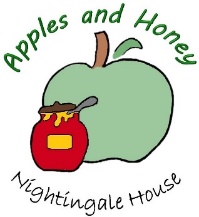  Term dates and closures 2021Christmas 2020Term time only children- last day Friday 18th DecemberAll year round (50 weeks) attendance children- Last day Wednesday 23rd December We re-open on Tuesday 5th January for all children, with the 4th being a staff inset day. Term dates for term time only childrenSpring term- Tuesday 5th January- Friday 26th MarchHalf term nonattendance w/c 15th February, returning on Monday 22nd February. End of term nonattendance and Pesah- Monday 29th March- Friday 9th April.Re-open on Monday 12th April. Summer term- Monday 12th April- Friday 23rd JulyHalf term nonattendance- w/c 31st May, returning on Tuesday 8th June (Monday 7th is a staff inset day)End of term nonattendance- 26th July- Wednesday 1st SeptemberRe-open on Wednesday 1st September (Tuesday 31st is a staff inset day)Closures for ALL childrenClosedRe-openReasonMonday 29th March- Monday 5th AprilTuesday 6th AprilPesah and Easter weekendMonday 3rd MayTuesday 4th MayBank HolidayMonday 17th and Tuesday 18th MayWednesday 19th MayShavuotMonday 31st MayTuesday 1st JuneBank HolidayMonday 7th JuneTuesday 8th JuneStaff insetMonday 30th and Tuesday 31st AugustWednesday 1st SeptemberBank Holiday and staff insetMonday 6th September close at 3.30pmThursday 9th SeptemberRosh HashanahTuesday 7th and Wednesday 8th SeptThursday 9th SeptemberRosh HashanahWednesday 15th Sept close at 3.30pmFriday 17th SeptemberYom KippurThursday 16th SeptemberFriday 17th SeptemberYom KippurMonday 20th Sept close at 3.30pmThursday 23rd SeptemberSukkotTuesday 21st and Wednesday 22nd SeptThursday 23rd SeptemberSukkotMonday 27th Sept close at 3.30pmThursday 30th SeptemberShemini AtzeretTuesday 28th and Wednesday 29th SeptThursday 30th SeptemberShemini Atzeret and Simchat TorahThursday 23rd December 2021Tuesday 4th January 2022Christmas break and staff inset